Мастер – класс «Веселая черепаха или новая жизнь старой игрушки».Хмарина Татьяна Владимировна, воспитательМДОУ «Детский сад «Теремок» с. ПитеркаПитерского района Саратовской областиЦель: создание условий для развития познавательных и творческих способностей детей в процессе наблюдения за развитием, цветением растений, воспитание трудовых навыков, умение ухаживать за растениями. Описание. Чтобы пробудить в растущем человеке способность к познавательной деятельности, необходимо развивать привычку всматриваться и вслушиваться в мир природы, наслаждаться ее ароматом. Детейпривлекает все интересное, необычное, яркое. Поэтому я решила благоустроить клумбу в виде черепахи. Путем исследования дети познакомятся с названиями садовых цветов, внешним видом, особенностями их роста. В процессе наблюдений естественным образом будут развиваться познавательные процессы, чувства симпатии, умение любоваться красивыми растениями. В нашей группе была мягкая игрушка, которая потеряла свой привлекательный вид, и я решила дать ей вторую жизнь – превратить в садовую фигуру и поселить ее на участке. Для создания садовой фигурки понадобится:1.Мягкая игрушка - черепаха.2. Нитки, иголка, ножницы3. Цемент, песок, клей ПВА 4. Вода5. Перчатки 6. Кисточки7. Грунтовка и акриловые краски.8. Большая емкостьХод.Сначала в игрушке необходимо увеличитьотверстие для кашпо путем вырезания и сшивания.
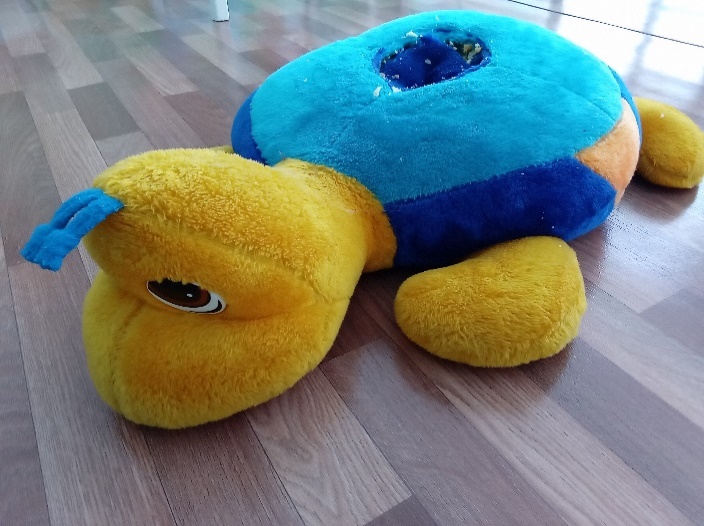 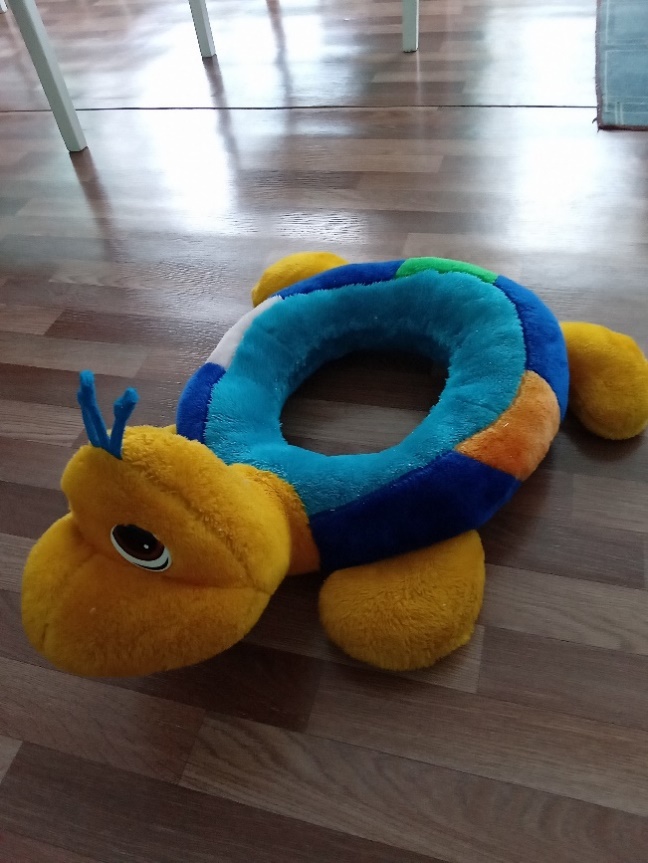 Смешать в широкой емкости цемент и песок.Цемент – самый подходящий материал для создания садовых фигур. Фигуры получаются прочными и долговечными.Продолжая мешать, вливать понемногу воду и клей ПВА.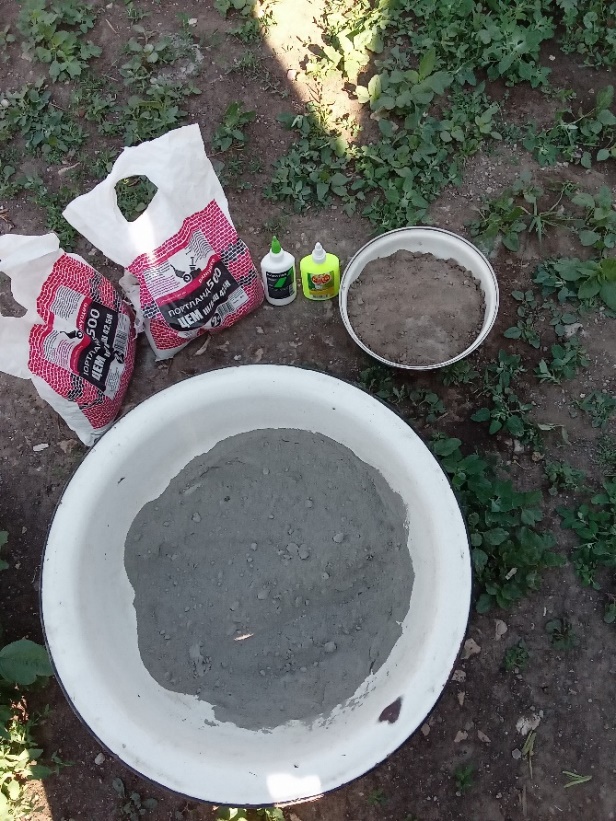 Пропитать цементно – песочным, клеевым составом игрушку.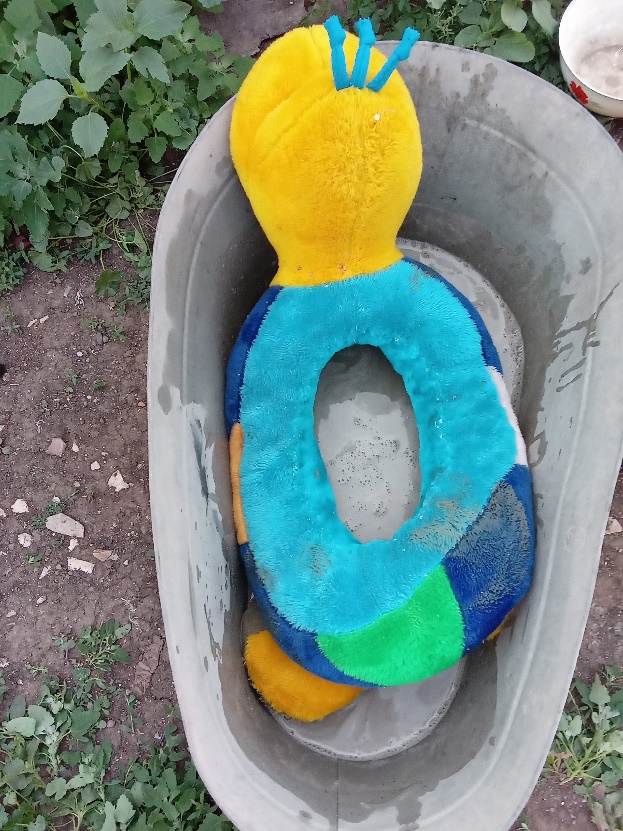 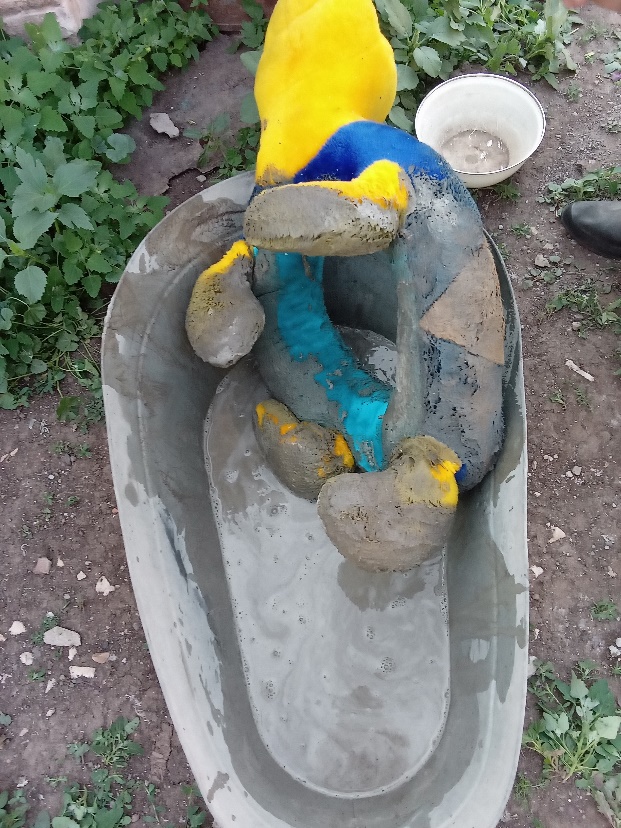 Когда игрушкапромокнет, выложить ее на ровную поверхность, чтобы просохла. Загладить все шероховатости сырой кисточкой.Под голову подложить банку или другую опору.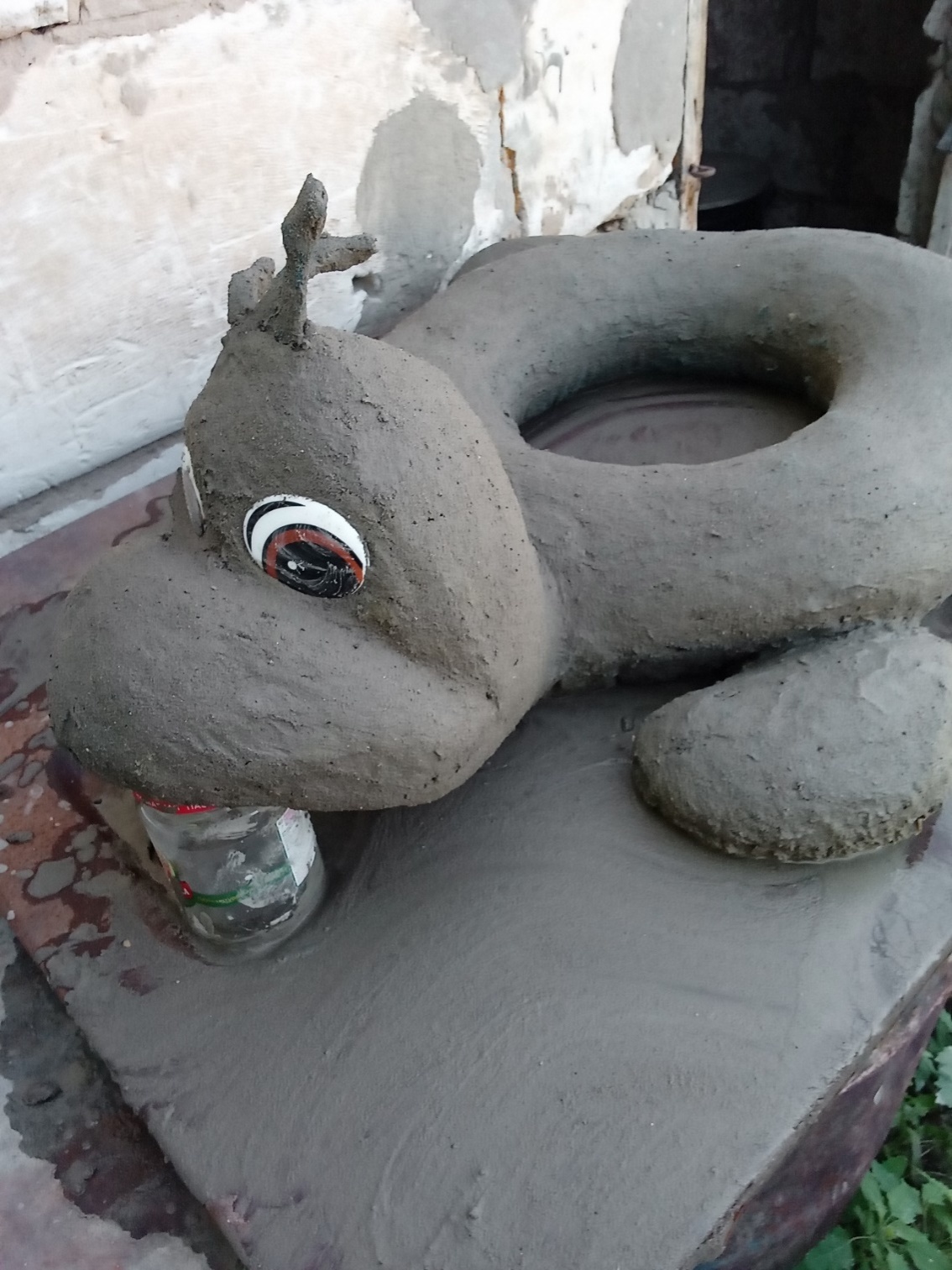 Когда высохнет, развести цемент с водой и клеем ПВА и обмазать кисточкой игрушку. На следующем этапе – пропитать игрушку грунтовкой.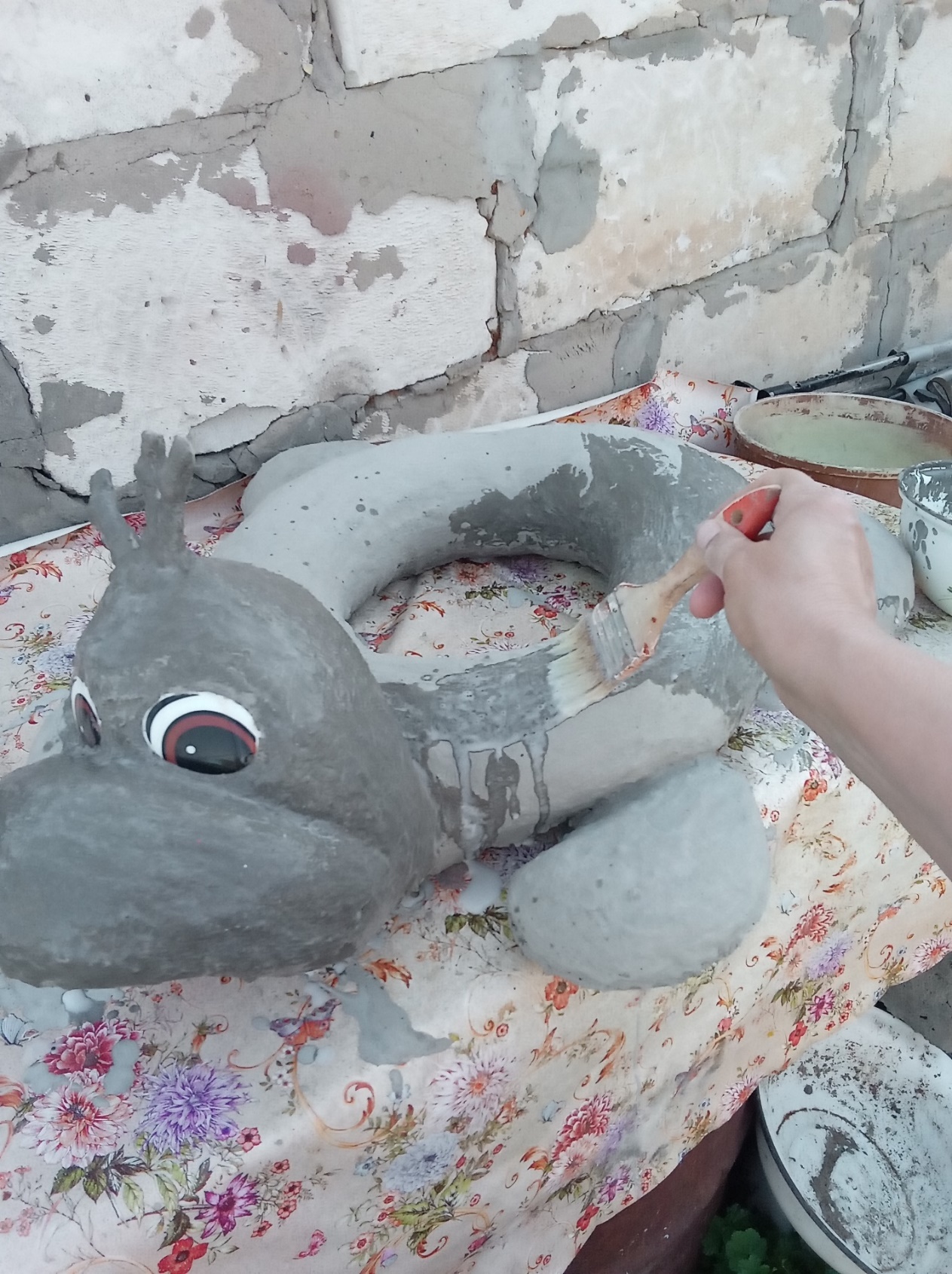 Раскрасить акриловыми красками. Установить на участке, посадить цветы. Цветы можно посадить в кашпо или непосредственно в круг черепахи. 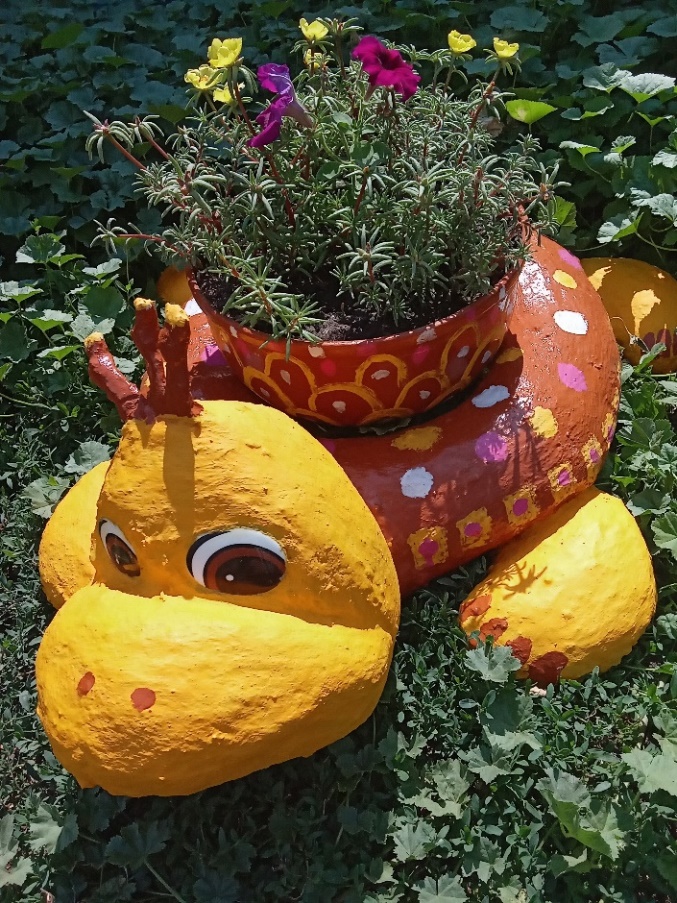 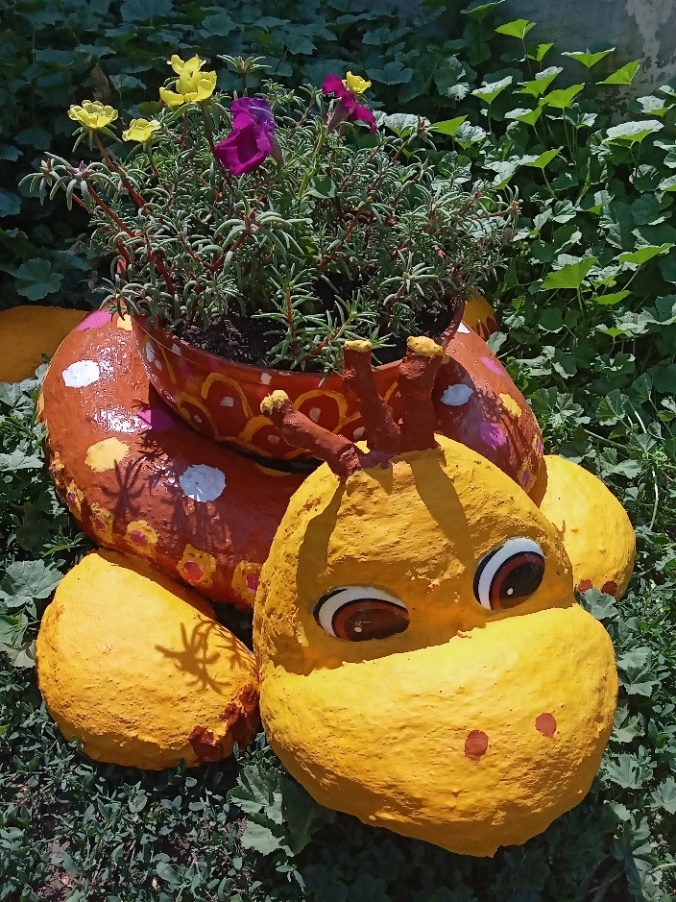 Организовать уход и наблюдение за ростом цветов.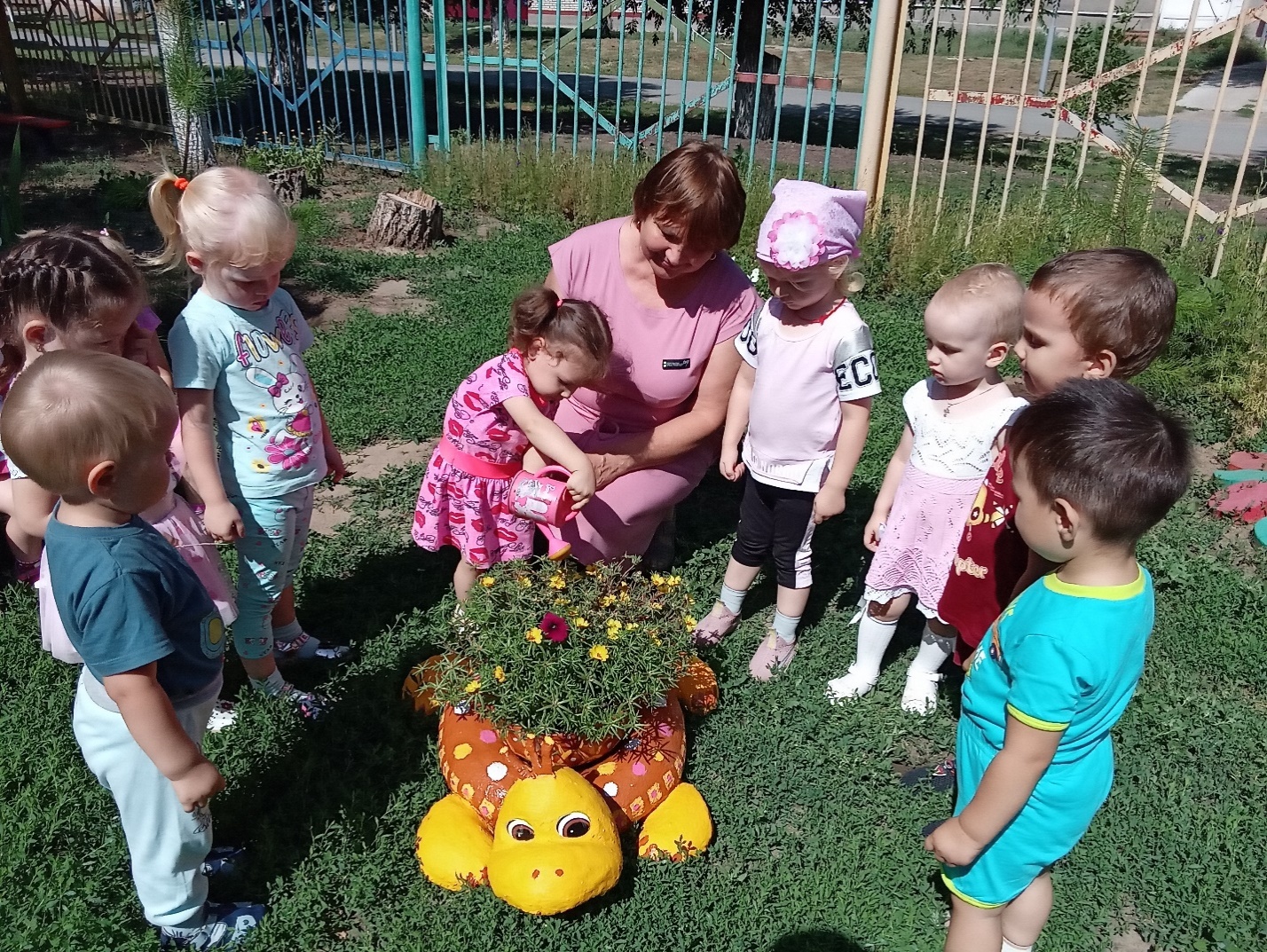 Данная садовая поделка стала прекрасным дополнением декора нашего участка!А старая игрушка обрела новую жизнь.